C.W. Henry Family Newsletter January 2020Charles W. Henry SchoolKatharine Davis, Principalwww.henry.philasd.orgPrincipal’s MessageWelcome to the 2020 school year! This new decade has begun on such a high note with wonderful school events happening during and after school. We hope families enjoyed our spectacular Winter Concert (shout out to Ms. Paulino, Mr. Saidi, and Mr. Graef!) Looking ahead to February, we will host Report card conferences, celebrate Valentine’s Day and the 100th day of school, and recognize Black History month in a variety of ways. Many students are also taking advantage of the afterschool clubs hosted by our teachers. Kindergarten registration began on 1/27 and will continue through May. If you know of an in-catchment family with a rising kindergartener, please encourage them to submit their application sooner rather than later. Spring will be here before we know it! Thank you all for your partnership. Please reach out to our main office if you need anything. Ms. DavisImportant RemindersMake sure your student is in line on time! Our school hours are from 8:30 a.m. to 3:09 p.m. Students who come to school after 8:35am are marked late at the front desk. If your  child is in 6th - 8th grade, please remind them to check in with their teachers before going to their lockers. Thank you for your support in helping us meet our school-wide attendance goals.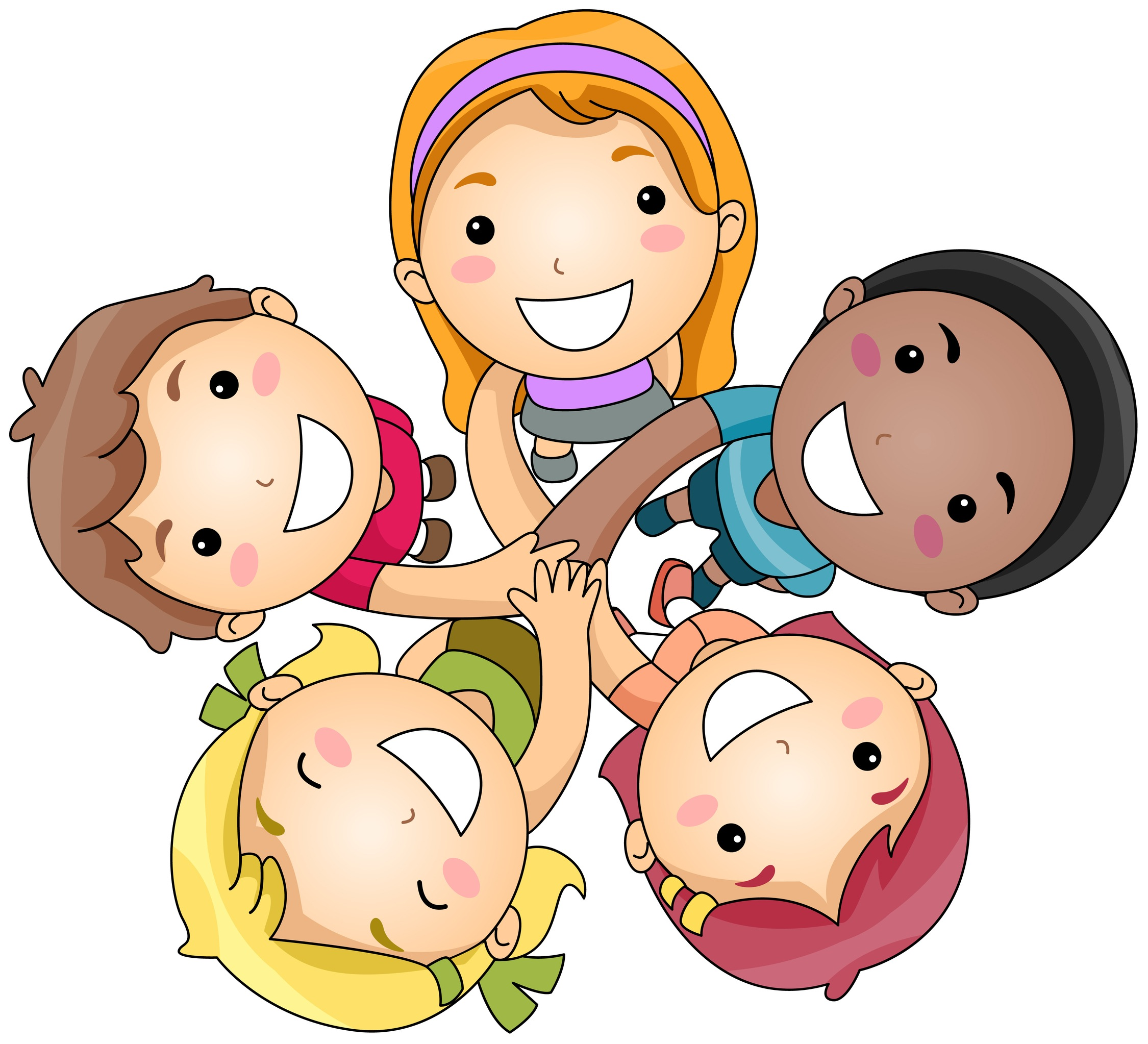 Students are expected to line up with their class or homeroom teacher at 8:30am on the upper school yard for morning announcements all year long. If your child arrives to the yard after their class has  gone inside, they must pick up a late slip at the front desk. When the temperature  is below 32 degrees F, students will enter through the main entrance.Breakfast is served at no charge from 8:10 am to 8:25 am in the school cafeteria every morning. Students will then go out to the school yard to line up with their class. Be sure to check your child’s backpack every Wednesday for their Communication Folder. Important notices, trip slips, calendars, and more come home each week via Communication Folders. Please remind your student that there is no playing on playground equipment or riding around on scooters, bikes, and skateboards in the lower school yard until after 3:15pm.  It is important that all students have a grown-up with them. There are no dogs allowed on school property at any time.There are no early dismissals granted after 2:30 pm.The Many Ways to Stay ConnectedFind out what’s happening at Henry by joining the school’s Instagram page @c.w.henry or the official Facebook page by searching for C.W. HenryMake sure you’re receiving important text alerts from both your child’s teacher and Principal Davis via Remind. The school’s PTA also has a Facebook page, an Instagram page, and a Twitter account, plus a weekly e-newsletter that is super informative and delivered right to your inbox on Mondays all year long. You can find all information on the Henry PTA website.Additionally, every grade from K-5th has its own private Facebook page just for parents, and the Upper School has one Remind account for the whole upper school- so you can ask questions and will never be left wondering if it’s gym day or an early dismissal! Trip Chaperones:Do you plan on chaperoning a field trip this year? If so, make sure your clearances are up-to-date. Once they are, be sure to drop copies off in the school office and to notify your child’s teacher. Our secretary, Ms. Liew, maintains all clearances in the main office.Please go to the School District of Philadelphia’s FACE website for more information on how to obtain your clearances quickly and for free. Announcement from S.A.C (Student Advisory Council):Nominate A Teacher! Do you just love your child's teacher? Do they deserve to be honored for their hard work in the classroom? Please let us know! You could help them receive $2,500 from the School District and a special award! All we are asking is for parents to submit the names of teachers they believe are doing outstanding work and let us know why. It takes less than 2 minutes. You can send us your thoughts and read more about the award here: https://forms.gle/mQkwtRSZFL1YqtAR7 Thank you so much and fingers crossed one of our amazing Henry teachers wins! Deadline: Monday, February 3rd. Lower School Updates (K-5th Grade): Here come the Afterschool Clubs! Several K-5th grade after school clubs have recently or are about to get started- including Art Club, Debate Club, and Ozobot Robotics Club.  If you haven’t received a flyer home, contact your child’s teacher for more information and to see if there are still space.  Upper School Updates (6th-8th Grade):The Upper School had so much fun the week before winter break! There was an ugly sweater day, a Dress Down Day, and the annual winter festival where students were invited to come to school dressed in pajamas, enjoy popcorn and candy and enjoy one of the many movies playing in classrooms across the Upper School. Money and forms are being collected now for the Upper School class trip to Baltimore on June 4th . There are a limited number of seats on the bus, please reach out to your child’s homeroom teacher if you haven’t received information about this trip. The Student Council is holding a canned food drive now through the end of January. All proceeds benefit Philly Food Rescue and St. Luke’s Episcopal Church Food Pantry. The class who donates the most wins a pizza party! Debate Team Update: A HUGE congrats to the members of the Debate Team who recently participated in a district-wide middle school level competition and slayed the other schools, including Masterman and Penn Alexander! The team won 1st place for the Overall Competition, Rose S. and Dylan P. (6th grade) won 3rd place out of all the individual teams, and Jayden G. (7th grade) won 3rd place as Overall Speaker. Topics for this competition were determined by the National Speech and Debate Association. The next competition is in February. A round of applause also goes to Ms. Cantarini, amazing Debate Club coach and Upper School Social Studies teacher!School-Wide:Parent/Teacher Conferences:  Please note: There will be half days with a 12:00pm dismissal on February 5th - 7th to accommodate parent/teacher conferences for the 2nd marking period.   Chess Team:The Henry Night Hawks did a fantastic job this season! Students in grades 3rd - 7th competed in a series of one-on-one matches with students from a variety of elementary and middle schools throughout the district. Henry students gave it their all and had a fun season! Healthy Heart Challenge: Mr. Munter (Physical Education/Health teacher) recently kicked off Henry’s annual Kids Heart Challenge. We have already raised more than $1900 across the school! Be sure to download the app and track your child’s daily challenges for prizes, and please collect donations, if you can, for a great cause. Please contact Mr. Munter if your child did not bring home information on this program. We are grateful for all the support to help the American Heart Association in their mission to save lives. Winter Concert:The auditorium was beyond packed for the annual winter concert on January 16th! Students in grades 2nd through 8th showed off their hard work and awesome skills as choir, strings, and band students performed all under the direction of Mrs. Trisdorfer (choir), Mr. Saidi (strings), and Mr. Graef (band).  See you at the Spring Concert! News From the Music Room:Tickets are on sale now for Henry’s annual musical, Aladdin Jr! Get them while they last, shows will sell out! You can buy tickets online using this link: https://charles-w-henry-school.ticketleap.com/aladdin-jr/The musical will take place on February 28th and for two shows on the 29th in the Henry auditorium. Tickets are $10 for adults and $5 for children under age 14. Tickets will be on a first come first serve basis when you arrive to the show. No tickets will be sold at the door. Doors open at 6:40pm - no earlier!Forms went home with students last week, please reach out to Mrs. Trisdorfer with any questions. You may also purchase AD space in the program, which you will find on the back of the ticket form.Mrs. Paulino wants parents and caregivers to know that information about what your child is doing in music class, as well as choir and school musical information, can be found on her website or instagram page @cwhenrymusicclass.  The easiest way to find the website is to Google “CW Henry Music Department”. The Music Department is on Instagram!  Check out all the amazing stuff going on at @cwhenrymusicclass  News From the Art Room:Find out what’s going on in art class and see the work of Henry’s many amazing artists on Mrs. Johnson’s Instagram page @ mrs.johnsonsartclassArt clubs for grades K-8th has begun under the leadership of our wonderful art fellow, Mr. Desmond.  PTA Update: The next PTA meeting will take place on February 11th at 6:30pm in the cafeteria. Children are welcome to attend! Boxtops are due on February 19th - boxtops help support school programming so please clip away and submit to your child’s teacher. Thanks so much! Dates to RememberDates to Remember1/31$1 Dress Down Day 2/4Pretzel Sales @ lunchtime2/4Barnes Museum trip (7th grade)2/4SAC Meeting 4:30-6:302/5½ Day Report card conferences2/6½ Day Report card conferences2/7½ Day Report card conferences2/10Art Museum trip (6th grade) 2/11100th Day of School! 2/14Parent Literacy workshop, 2/17No School - Presidents Day2/28Aladdin Musical, 7pm2/29Aladdin Musical, 11am and 3pm